The Commonwealth of Massachusetts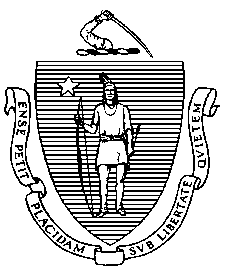 Executive Office of Health and Human ServicesDepartment of Public HealthBureau of Climate and Environmental HealthRadiation Control ProgramSchrafft Center, Suite 1M2A 529 Main Street, Charlestown, MA  02129Phone: 617-242-3035 Fax: 617-242-3457www.mass.gov/dph/rcpMassachusetts Radiologic Technologist Licensing Renewal FormLICENSING DISCIPLINES (CHECK APPROPRIATE BOXES)Licensed RTs must maintain documentation of CEU’s obtained for the current renewal cycle and previous renewal cycle at each place of employment.NOTE: IF EXTRA SPACE IS NEEDED FOR ANY ANSWERS ON THIS APPLICATION FORM, USE ADDITIONAL SHEETS OF PAPER SO ALL QUESTIONS ARE ANSWERED FULLY. ATTACH ADDITIONAL SHEETS TO THE BACK OF THE APPLICATIONHAVE YOU EVER:I CERTIFY THAT THE INFORMATION PROVIDED IN THIS APPLICATION IS TRUE AND COMPLETE.Signature: _________________________________________________        Date: ____________________REQUIRED DOCUMENTATIONTo apply for a renewal of your license, you must submit the following:[  ] Completed renewal form.[  ] Copy of the current ARRT website certification and/or NMTCB certification card(s) pertaining to your Licensing Discipline(s). [  ] Documentation of 24 CEUs from your last full biennium. For all expiration months but January, the biennium ends in the most recent odd-numbered year. The January biennium ends in the most recent even-numbered year.[  ] Check or money order payable to the Commonwealth of Massachusetts for $ 150.00.RCP will review, then issue you a Massachusetts Radiologic Technologist License within 30 days of our receipt of a correct application, supporting documentation, and fees. If at any time you have changes to the information submitted on the form, please update and send the appropriate documentation to RadiationControl@mass.govADDITIONAL LICENSING INFORMATION MAY BE FOUND AT:  http://mass.gov/dph/rcpIf your name has been changed, please include a copy of the relevant certificate, e.g. marriage, divorce, naturalization, etc.If your name has been changed, please include a copy of the relevant certificate, e.g. marriage, divorce, naturalization, etc.RT License Number:RT License Number:RT License Number:Last Name:Last Name:First Name:First Name:First Name:Mailing Street Address, or PO Box:Mailing Street Address, or PO Box:Mailing Street Address, or PO Box:Mailing Street Address, or PO Box:Mailing Street Address, or PO Box:City:City:City:State: Zip Code:Date of Birth:(Month/Day/Year)Social Security Number:Social Security Number:Social Security Number:Social Security Number:Telephone No.:Email Address:Email Address:Email Address:Email Address:[  ]GENERAL RADIOGRAPHY TECHNOLOGY[  ]POSITRON EMISSION TOMOGRAPHY[  ]MAMMOGRAPHY[  ]RADIOLOGIST ASSISTANT[  ]NUCLEAR MEDICINE TECHNOLOGY[  ]COMPUTED TOMOGRAPHY[  ]RADIATION THERAPY TECHNOLOGY[  ]NUCLEAR MEDICINE ADVANCED ASSOCIATECurrent RT Employer Name:Current RT Employer Name:Telephone No.:Telephone No.:Street Address, or PO Box:Street Address, or PO Box:Street Address, or PO Box:Street Address, or PO Box:City:State: State: Zip Code:A.BEEN CONVICTED OF A FELONY?____ YES____ NOB.BEEN FOUND TO HAVE COMMITTED MALPRACTICE?____ YES____ NOC.PAID, OR HAVE HAD PAID ON YOUR BEHALF, ANY AMOUNT OF MONEY TO SETTLE A MALPRACTICE SUIT?____ YES____ NOD.HAD YOUR LICENSE/CERTIFICATION REVOKED BY ANY STATE OR CERTIFYING BOARD?____ YES____ NOIF YES, PLEASE EXPLAIN: 